Réservation et hébergementPour tout hébergement,  veuillez consulter le site du syndicat d’initiative  de la vallée du Gapeau.Cette année, la municipalité de Solliès-Pont met en place un parking réservé aux confréries ; prière de nous communiquer le nombre de véhicules utilisés.Confrérie de la Figue de Solliès     Martine GUEZ                                                                                            53, avenue Jean Toucas                                                                                           83260 La Crau                                                                                                  Tel : 06 12 36 33 35                                                                        Mail : martine.guez@orange.fr                                                                      ……………………………………………………………………………………………………………………………….Bulletin de réservationA retourner impérativement avant le 20 aout accompagné du règlement par chèque à l’ordre de :Confrérie de la Figue de SollièsConfrérie : ………….Mme /M :…………..Nbre de personnes : 	……X  30 € = ……………. €La Confrérie de la Figue de SOLLIESSerait heureuse que vous honoriez de votre présenceleur 19 ème Chapitre qui aura lieu le :Dimanche 30 août 2015Programme8h00 à 9h00-Accueil des Confréries-Parking Autran.Collation9h00-Départ en cortège du châteauvers la place du Général de Gaulle9h30 à 11h00-Ouverture du ChapitreIntronisation des nouveaux membres11h00 à 12h00-Messe 12h00- Bénédiction des confréries sur le parvis de l’église et Coupo SantoPuis retour vers le château en cortègeApéritif dans les jardins du château Offert  par la municipalité13h30 Repas dans le Parc du château30 euros par personne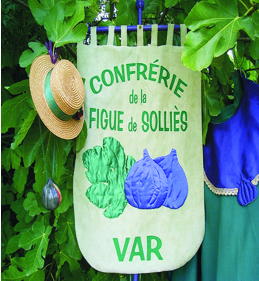 MENUPunch à la vanille & ses feuilletésSalade fraicheur à la figueFilet mignon à la figueTian de légumes- Chèvre frais et son coulis de figueVerrine glacée à la figue avec macaron à la framboiseVin rouge et rosé, café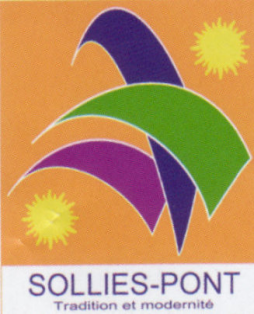 